CURRICULUM VITAE2002 – 2008 : SD N Lerep 6 Ungaran 2008 – 2011 : SMP N 3 Ungaran 2011 – 2014 : SMK Telekomunikasi Tunas Harapan Salatiga2014 - sekarang : D3 Ilmu Komputer dan Sistem Informasi UGMNama Lengkap Afriza Dwi IkhsaniTempat, Tangal LahirKlaten, 19 April 1996Jenis Kelamin Laki-lakiStatus MahasiswaNama Lengkap Afriza Dwi IkhsaniTempat, Tangal LahirKlaten, 19 April 1996Jenis Kelamin Laki-lakiStatus Mahasiswa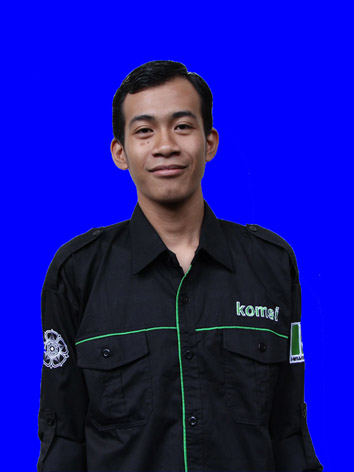 Kewarganegaraan IndonesiaAgama IslamAlamatPetoran RT02/RW06, Jebres, SurakartaTelepon 089687677631Kewarganegaraan IndonesiaAgama IslamAlamatPetoran RT02/RW06, Jebres, SurakartaTelepon 089687677631OSIS  2011-2012ROHIS  2011-2012Himpunan Mahasiswa Komputer dan Sistem Informasi UGM Divisi Event Organizer and Network  2014 / 2015Kepala Divisi Event Organizer and Network  2015 / 2016Praktek Kerja Industri di UP3AD Kota Surakarta   2013Asisten Praktikum PIK  2015Pengabdian Masyarakat di RS. Nyiageng Seang Kulon Progo   2015Asisten KL. PAP  2016Ketua Panitia Vocational Computer Festival(VOCOMFest 2016)  2016OSIS  2011-2012ROHIS  2011-2012Himpunan Mahasiswa Komputer dan Sistem Informasi UGM Divisi Event Organizer and Network  2014 / 2015Kepala Divisi Event Organizer and Network  2015 / 2016Praktek Kerja Industri di UP3AD Kota Surakarta   2013Asisten Praktikum PIK  2015Pengabdian Masyarakat di RS. Nyiageng Seang Kulon Progo   2015Asisten KL. PAP  2016Ketua Panitia Vocational Computer Festival(VOCOMFest 2016)  2016OSIS  2011-2012ROHIS  2011-2012Himpunan Mahasiswa Komputer dan Sistem Informasi UGM Divisi Event Organizer and Network  2014 / 2015Kepala Divisi Event Organizer and Network  2015 / 2016Praktek Kerja Industri di UP3AD Kota Surakarta   2013Asisten Praktikum PIK  2015Pengabdian Masyarakat di RS. Nyiageng Seang Kulon Progo   2015Asisten KL. PAP  2016Ketua Panitia Vocational Computer Festival(VOCOMFest 2016)  2016HTML,CSS	Java	C++, C#, C	HTML,CSS	Java	C++, C#, C	Bahasa Indonesia	Bahasa Inggris	Bahasa Indonesia	Bahasa Inggris	